№_______________									«12» февраля 2013г.Уважаемые коллеги!20 февраля 2013 года в 13:00 ч. по адресу г. Тула проспект Ленина, дом 87 манеж ООО ФК «Арсенал» проводится общее собрание Тульской областной федерации лёгкой атлетики. Просим обеспечить явку руководителей спортивных школ, ведущих тренеров и специалистов для участия в общем собрании «ТОФЛА».ОБЩЕЕ СОБРАНИЕ ТУЛЬСКОЙ ОБЛАСТНОЙ ФЕДЕРАЦИИ ЛЁГКОЙ АТЛЕТИКИ20.02.2013г. 		13:00ч.Повестка дня и регламент работы1 Отчёт Президиума федерации об итогах работы «ТОФЛА».(до 10 мин.)2 Выборы Председателя Региональной общественной организации «ТОФЛА».3 План работы «ТОФЛА» на 2013г.С уважениемПрезидент	 ТОФЛА							А.Л. ПадкинИсполнительА.В. Маринов(4872) 35-92-47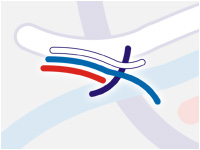 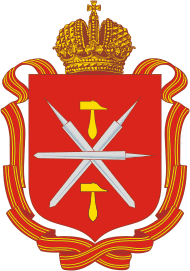 РЕГИОНАЛЬНАЯ ОЩЕСТВЕННАЯ ОРГАНИЗАЦИЯТульская областная федерация лёгкой атлетики300040 г.Тула ул. Калинина,д-83-аТел. факс. +7(4872) 35-92-47 .E-mail: tula-atletika@rambler.ruhttp://www.tula-tf.ru